	Шесть прекрасных мгновенийЛьвов – Дрезден -  Прага – Карловы Вары +Экскурсия по Дрездену в стоимости тура!!! 
+возможность посетить Карловы Вары 

Даты заездов: 26.01, 09.02, 16.02, 02.03, 16.03, 24.03, 13.04, 20.04, 30.04, 01.05, 02.05, 05.05, 11.05, 19.05, 25.05, 08.06,   22.06, 06.07, 21.07, 28.07, 11.08, 17.08, 24.08, 07.09, 21.09, 28.09, 05.10, 12.10, 26.10, 09.11, 22.11.2013
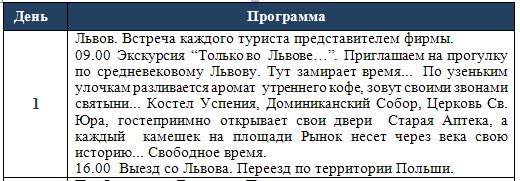 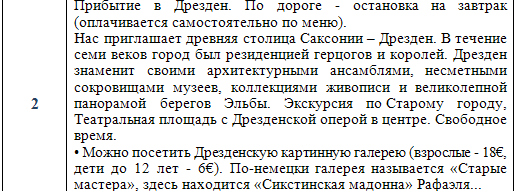 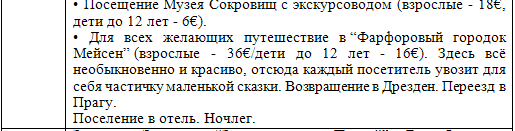 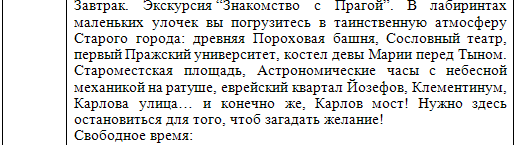 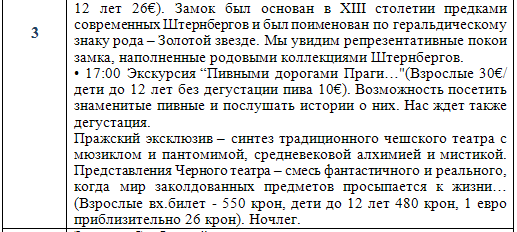 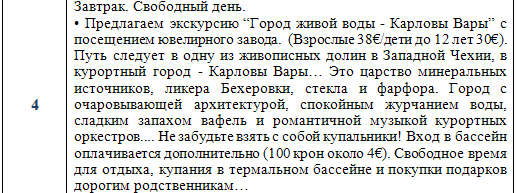 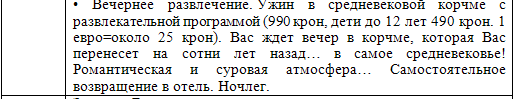 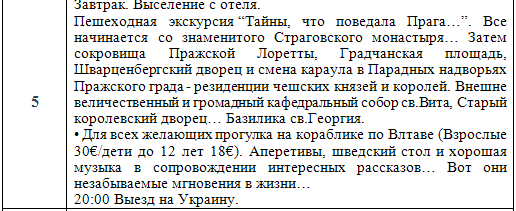 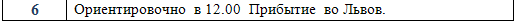 Стоимость тута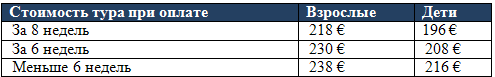 Стоимость тура отличается от обычной: 
М.п. - Майские праздники 30.04.2013 (изменения программы, тарифов и стоимости тура). 
SPO- Cпециальное предложение (изменения программы и стоимости тура) 
*- сезонная доплата в 2012 году + 10 евро. 
*- сезонная доплата в 2013 году +16 евро 
**- сезонная доплата в 2013 году +18 евро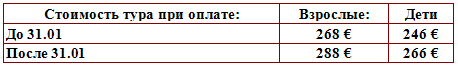 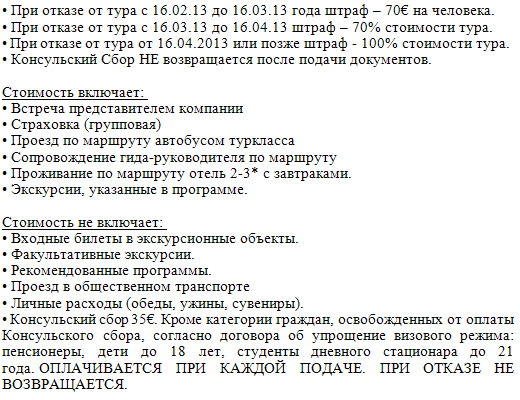 Ответственная за тур:Менеджер:   Ромас ВикторияТел. 0931281283 , 0668728679 , 050 4030360viktoriadance14@gmail.comС  ув. туристическая фирма «Туда-Сюда» 